From BELIEVE … “All human beings are valuable to God, and He calls us to see people as He sees them. Compassion goes a step further by compelling us to feel their pain. Compassion literally means “suffer with.” God calls us to come alongside people who are suffering. It doesn’t mean we can fix their problems, but it does mean we can enter into their pain. Before we act or practice this belief, we must believe it is God’s call on the life of all Christ followers. God Himself is merciful and full of compassion.”Sermon Notes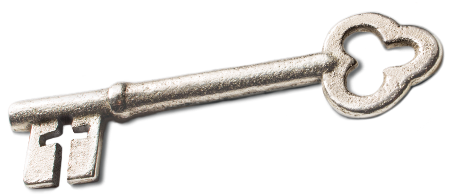 CompassionMatthew 25:31-46 (Psalm 82:3-4)(Page 695 In the Pew Bible)Outline developed from Mark Moore’s work The Chronological Life of ChristKey QuestionWhat about the ________ and ___________?Key IdeaI believe God calls all _______________ to show compassion to __________ in __________What Do I Believe?While I _________ on Jesus’ return, He wants me to be _______My good deeds don’t save me, but they do ____________ my _________ commitmentJesus highlighted six deeds which meet the ________ needs of ________________________________________________________________To be a person of compassion, I often end up using two of my greatest ___________ … personal ________ and ________When I meet the needs of the __________ and the __________, Jesus takes it ______________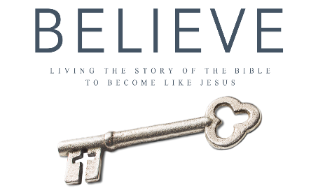 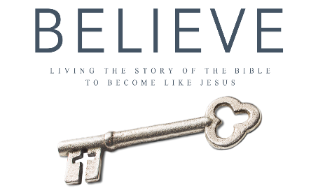 